Хід уроку І. Організаційний етап Вправа «Хвилинний експеримент». Пропоную учням на одну хвилину заплющити очі та уявити собі  Закони співпраці на уроці:     закон чіткості;закон часу;закон поваги;закон толерантності і т. д.(Вивішуємо плакат, або записуємо думки  учнів на дошці.)ІІ. Актуалізація опорних знань.Прийом «Вкладися в суму»Учням пропоную скласти по два запитання, які стосуються домашнього завдання про призначення й використання математичних, статистичних, логічних  функцій табличного процесора. Запитання записуються на аркушах паперу, які поміщаємо у коробку. Далі ці запитання перемішуємо й пропонуємо кожному учневі дістати запитання та дати на нього відповідь. Одразу ж оцінюю рівень засвоєння учнями матеріалу домашнього завдання.ІІІ. Мотивація навчальної діяльності.Людина любить те, що знає, і знає те, що любить.Ми  сьогодні з вами повинні попрацювати таким чином, щоб ви пересвідчились в тому , що ми з вами інформатику любимо. А раз любимо, значить і знаємо. До комп’ютера ми ставимось, як до потужного інструменту  для  розвитку, навчання та творчості. І на кожному уроці ми займаємось розвитком  комп’ютерної творчості та підвищуємо рівень своєї інформаційної культури. І на цьому уроці ви зрозумієте, що дані дуже зручно подавати у вигляді діаграм. Саме за допомогою діаграм інформація легко сприймається і запам`ятовуєтьсяВ електронну таблицю вмонтовані спеціальні засоби, що носять назву ділової графіки,  які дозволяють зобразити табличні дані у графічному вигляді. Діаграми служать для графічного представлення даних на листі.IV. Очікування.  Розширити науковий кругозір учнів та збільшити інтерес до навчального процесу.Інтерактивна вправа «Я чекаю від уроку..» (метод «Мікрофон»).V.	Вивчення нового матеріалу   Самостійна робота з підручником методом групового дослідження.Прийом «Учена рада»Об'єднуємо учнів у кілька груп. Кожна група учнів читає матеріал підручника (час фіксується).Завдання для І групи. Опрацювати матеріал «Визначення діаграм», зробити відповідні позначки у таблиці.Завдання для IIгрупи. Опрацювати матеріал «Типи діаграм та їх опис», зробити відповідні позначки у таблиці.Завдання для ІIIгрупи. Опрацювати матеріал «Створення діаграм», зробити відповідні позначки у таблиці.Завдання для IVгрупи. Опрацювати матеріал «Редагування діаграм», зробити відповідні позначки у таблиці.На полях підручника учні роблять позначки олівцем або заносять їх у таблицю:Після опрацювання матеріалу учням пропонуємо набір ролей фахівців: редактор, автор, критик, незнайко, фахівець тощо. Кожен може обрати собі роль будь-якого учасника вченої ради. Пропонується переказати текст із обраної ролі. Члени ради оцінюють виступи. Виграє той виступаючий, який у найбільш оригінальній формі переказав текст, відповідно обробивши його.Далі — обговорення, яке супроводжується демонстрацією презентації.І. Визначчення діаграм.Діаграма(з грец. - креслення)  – це графічне зображення, у якому числові дані подаються геометричними фігурами. З усіх типів діаграм найчастіше використовують гістограми, графіки, кругові, лінійні і точкові діаграми. Діаграми в Excel будуються на основі даних, поданих в електронній таблиці. Розглянемо основні об’єкти діаграми ІІ. Типи діаграм.В Excel 2010 можна побудувати діаграми різних типів: стовпчаста, лінійчата, секторна, гістограма, з областями, точкова, біржова, поверхнева, кільцева, бульбашкова, пелюсткова. Кожний із цих типів діаграм має кілька видів. Вибір типу діаграми визначається завданнями, які розв’язуються при її створенні. Один із типів діаграм є стандартним, тобто він використовується за умовчанням при створенні діаграм. Зазвичай стандартної діаграмою є плоска гістограма. Для того, щоб вибрати тип діаграми, потрібно викликати контекстне меню на діаграмі, яку потрібно змінити, і вибрати команду "'Змінити тип діаграми".Стовпчасті діаграми.Стовпчасті діаграми доцільно створювати тоді, коли потрібно порівняти значення кількох наборів даних, графічно зобразити відмінності значень одних наборів даних порівняно з іншими, показати зміни даних з плином часу. Дані (зазвичай) відображаються у вигляді прямокутників.До типу діаграм Стовпчаста належать такі види: гістограма, об’ємна гістограма, циліндричні діаграми, конічні діаграми, пірамідальні діаграми.  Секторні діаграми.Секторні діаграми доцільно використовувати тоді, коли потрібно відобразити частини одного цілого, порівняти співвідношення частин і частин до цілого. Дані відображаються у вигляді секторів круга. Гістограма Дані відображаються у вигляді вертикальних смуг. Найбільш поширений тип. В Excel використовується за умовчанням. Подана у такому вигляді: об’ємна, з накопиченням і нормована на 100 %Лінійчата Дані відображаються у вигляді горизонтальних смуг. Використовується під час порівняння величин за один проміжок часу та у випадках, коли підписи категорій надто довгі. Подана в такому вигляді: об’ємна, з накопиченням і нормована на 100 %Конічна, циліндрична й пірамідальнаПривабливі тривимірні варіанти гістограми та лінійчатої діаграмиГрафік Дані відображаються у вигляді точок, що з’єднані між собою лініями. Цей тип діаграм використовується для відображення зміни даних у часі. Подана у такому вигляді: об’ємна і з накопиченнямЗ областями Подібна до графіка, тільки область під лінією зафарбована. Використовується для відображення великої кількості точок. Має такі різновиди: об’ємна і з накопиченнямКругова Відображає один ряд чи категорію даних. Використовується для того, щоб показати, скільки відсотків складає кожна точка даних від загальної величини. Цей тип діаграм поданий такими видами: об’ємна, розрізна, вторинна і колова. Вторинні діаграми використовуються у тих випадках, коли частину елементів необхідно відокремити від загальної суми і подати їх в окремій коловій діаграмі або гістограміКільцева Схожа на колову. Використовується для відображення відсотка від загальної суми, але для кількох рядів. Дані відображаються у вигляді кілець. Можливе створення розрізної кільцевої діаграмиТочкова Відображає маркери для кожної точки даних. Застосовується для відображення розподілу даних, що часто використовуються у наукових роботах. Подана такими видами: тільки точки; точки, сполучені згладжувальними лініями; точки, сполучені відрізками Бульбашкова Нагадує точкову діаграму, у якій для кожної точки відображається мітка. Чим більше значення, тим більша бульбашка. Може бути подана в об’ємному виглядіБіржова Використовується для відображення зміни курсу біржових цін. Подана такими різновидами: для вибору з трьох значень (найвищий курс, найнижчий курс і курс закриття), для вибору з чотирьох значень (курс відкриття, найвищий курс, найнижчий курс, курс закриття), ще для одного набору з чотирьох значень (об’єм, найвищий курс, найнижчий курс і курс закриття) та для вибору з п’яти значень (об’єм, курс відкриття, найвищий курс, найнижчий курс і курс закриття)Поверхня Подібно до топографічних карт, ця діаграма відображає «підвищення» та «розпадки» для сукупності даних. Різновид цього типу діаграм — контур Пелюсткова  Вісь значень подана променями, що виходять із спільного центра, а точки даних сполучені відрізками, утворюючи структуру, що нагадує павутиння. Можливий варіант діаграми з полямиВ Excel, крім 14-ти стандартних типів діаграм, існує іще 20 нестандартних.3. Створення діаграмЩоб побудувати діаграми потрібно виділити клітинки, вміст яких ви хочете побачити на діаграмі або підписів на осях координат, а потім вибрати вкладку Вставлення і в групі Діаграми вибрати потрібний тип діаграми та вид. Або відкрити вікно Вставлення діаграми вибором кнопки відкриття діалогового вікна  цієї самої групи. 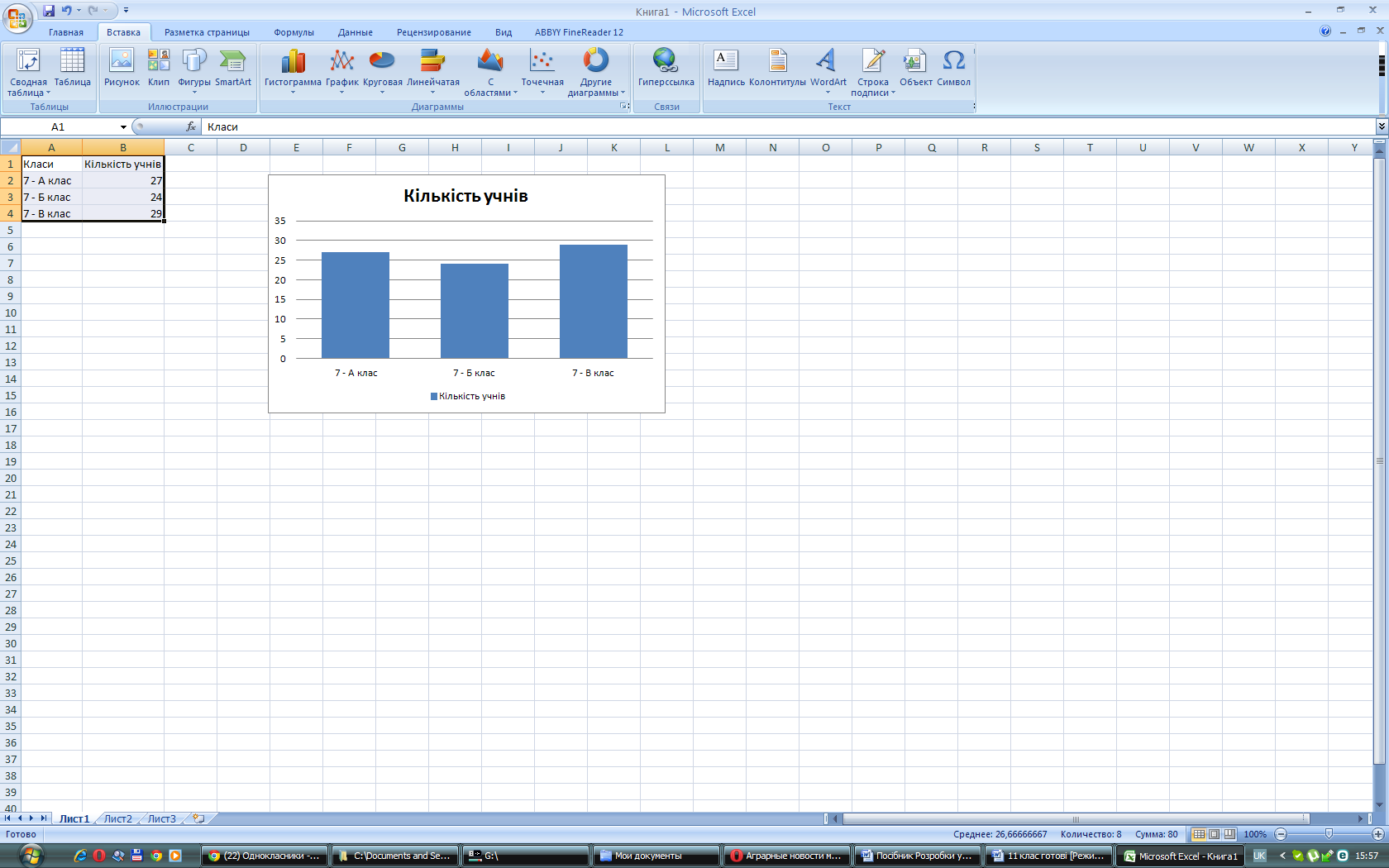 Діаграми можна розміщувати прямо в аркуші поряд з даними, котрі використовувались для побудови діаграми. Такі діаграми називаються впровадженими. Крім того, діаграма може займати в книзі окремий лист, який називається діаграмним листом. Незалежно від того, яким чином була створена діаграма, вона завжди зв'язана з даними листа. При зміні даних діаграма буде автоматично оновлюватися.4. Редагування діаграми.Створену діаграму можна в будь-який момент змінити. Редагування діаграми полягає в:зміненні способу формування ряду даних: з даних рядка або даних стовпця;зміненні діапазону клітинок, за даними яких будується діаграма;зміненні типу, виду або макету діаграми;вставленні, переміщенні, видаленні або зміненні назв діаграми і осей, легенди, підписів даних тощо;зміненні відображення осей і сітки;редагуванні окремих об’єктів діаграми та ін. Діаграму можна надрукувати. Діаграма, розташована на окремому аркуші, друкується як окрема сторінка. Діаграма, розташована на аркуші з даними, може бути надрукована разом з даними аркуша або на окремій сторінці.Хвилинка релаксації «Промінчик сонця».Щоб виробити в собі гнучкість мислення, нам не завадить «прочистити» свій мозок.Заплющте очі. Уявіть собі, що тоненький промінчик сонця пробився крізь вікно, увійшов в одне ваше вухо і вийшов з іншого. Він натягнувся, як золота ниточка. Візьміть двома руками його кінчики, що виглядають із ваших вух і рухайте промінчик вліво — вправо, швидко-швидко.Розплющте очі. Голова стала легкою, розум чистим і світлим.VI.Узагальнення і закріплення нового матеріалу Повторення правил техніки безпекиОпитування ланцюжкомРобота із комп’ютером  Учні виконують практичне завдання Виконання комплексу вправ для зняття зорової втоми            (Варіант 2). через 8-10 хвилин після початку роботи). Створення діаграм в Microsoft Excel 2010Завантажте табличний процесор Microsoft Excel 2010.Збережіть електронну таблицю:E:/8 клас/Власне прізвище/Excel/Урок_54.xlsxНа Аркуші 1 створіть таблицю за зразком: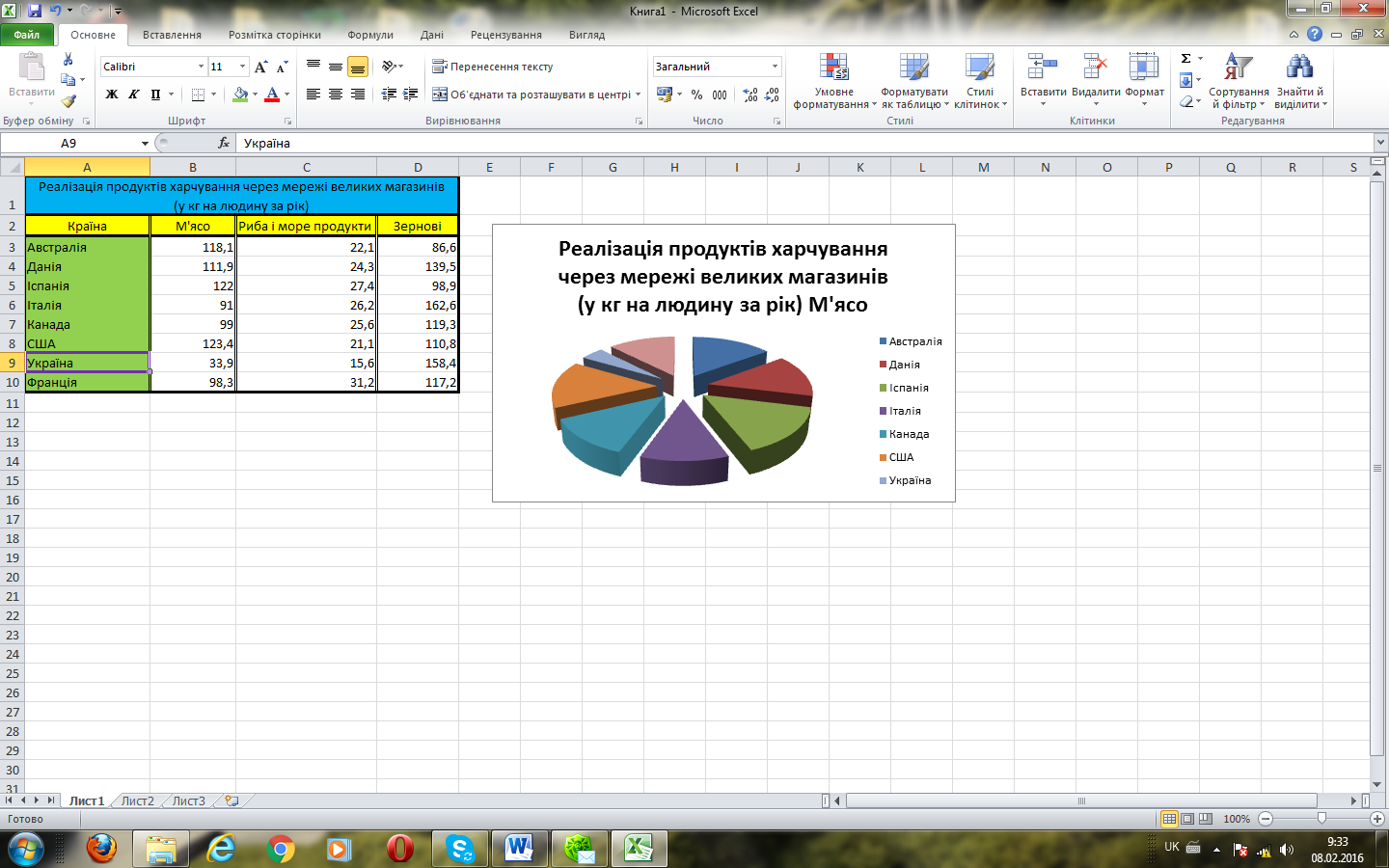 Порядок виконання:Введіть необхідні дані, починаючи з комірки А2.Задайте ширину стовпців подвійним клацанням на межі між стовпцями.Виділіть блок комірок A1:D1 та за допомогою кнопки  об’єднайте. Введіть заголовок Реалізація продуктів харчування через мережі великих магазинів (у кг на людину за рік)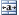 Перейменуйте аркуш книги з Аркуш 1 на Продукти харчування (права клавіша миші, команда Перейменувати).5) Побудуйте Об’ємну секторну діаграму, яка відображає  реалізацію м’яса різних країн за   рік. Виділіть назви країн і м’ясо  Вставляння  блок команд Діаграми Секторна  Об’ємна секторна діаграма  перемістіть діаграму праворуч від таблиці.6)Побудуйте стовпчикову діаграму, яка відображає реалізацію продуктів харчування через мережі великих магазинів (у кг на людину за рік)в Україні. Розмістіть її нижче від таблиці.7)Побудуйте пелюсткову діаграму, яка відображає реалізацію продуктів харчування, а саме: риба і море продукти та зернові  через мережі великих магазинів (у кг на людину за рік). Розмістіть її нижче від таблиці.8)Збережіть зміни, закрийте електронну таблицю.VII. Домашнє завдання: Опрацювати відповідний параграф підручника, конспект уроку.VIII.	Підсумок урокуМетод «Незакінчене речення»Учні підсумовують вивчене одним реченням, починаючи словами :     «Я зрозумів, що...»Тема:Створення та налагодження діаграм різного типу, вибір типу діаграмиЦілі:освітня: ознайомити учнів з основними типами та видами діаграм; їх застосуванням, основними елементами. Показати учням можливості використання  Microsoft Excel для  виконання  необхідних обчислень, побудов таблиць, діаграм і графіків.                      розвивальна: розвивати логічне i алгоритмічне мислення, вміння аналізувати і робити висновки.виховна: виховувати зосередженість, увагу та спостережливість, уміння самостійно здобувати знанняТип уроку:урок вивчення нового матеріалу.Обладнання:Комп'ютери, підручники, програмне навчальне середовище, стікери.Знайома інформація(я вже це знав) : +С...., абзац...Нова інформація(це для мене нове) : -  С...., абзац...Суперечлива інформація(я думав інакше) : *С...., абзац...Недостатня інформація(про це хотілося б дізнатися більше) : ?С...., абзац...